КОНТРОЛЬНО – СЧЕТНАЯ   ПАЛАТА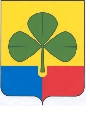 АГАПОВСКОГО МУНИЦИПАЛЬНОГО РАЙОНА _____________________________________________________________________________457400  с. Агаповка, ул. Пролетарская, 29А, тел: 2-11-37, 2-14-36  14 апреля 2020 г. Заключение № 21-2020 на годовой отчет об исполнении бюджета Агаповского муниципального района за 2019 год.Общие положения.Заключение Контрольно-счетной палаты Агаповского муниципального района на годовой отчет об исполнении бюджета Агаповского муниципального района за 2019 год подготовлено в соответствии с требованиями статей 157, 264.4 Бюджетного кодекса Российской Федерации, статьей 51 Положения о бюджетном процессе в Агаповском муниципальном районе, утвержденным решением Собрания депутатов Агаповского муниципального района от 14.05.2014 г. № 515 (с изменениями и дополнениями) (далее по тексту -  Положение о бюджетном процессе), п.1 ст. 8 Положения о Контрольно-счетной палате Агаповского муниципального района, утвержденным решением Собрания депутатов Агаповского муниципального района от 19.02.2018 г.       № 286, плана работы Контрольно-счетной палаты Агаповского муниципального района на 2020 год, утвержденным распоряжением Контрольно-счетной палаты от 30.12.2019 г. № 86.Бюджетный процесс в Агаповском муниципальном районе регламентируется Положением о бюджетном процессе. Годовой отчёт об исполнении бюджета Агаповского муниципального района за 2019 год (далее Отчет) представлен на рассмотрение Администрацией Агаповского муниципального района согласно п.4 ст. 51 Положения о бюджетном процессе не позднее 01 апреля текущего года. Одновременно с Отчетом, в соответствии с требованием пункта 2 статьи 52 Положения о бюджетном процессе представлен проект решения Собрания депутатов Агаповского муниципального района «Об утверждении отчета об исполнении бюджета Агаповского муниципального района за 2019 год».Перечень и содержание документов, представленных одновременно с Отчетом, в целом соответствуют требованиям статьи 52 Положения о  бюджетном процессе.Управлением финансов Агаповского муниципального района, как органом, организующим исполнение бюджета Агаповского муниципального района, уполномоченного на формирование бюджетной отчетности об исполнении бюджета муниципального образования на основании сводной годовой бюджетной отчетности главных администраторов бюджетных средств, годовая бюджетная отчетность составлена и представлена в соответствии со статьёй 264.2 Бюджетного кодекса Российской Федерации.  Управлением финансов Агаповского муниципального района годовая бюджетная отчетность составлена и представлена в составе форм отчетов, предусмотренных пунктом 11.2 Инструкции о порядке составления и представления годовой, квартальной и месячной отчетности об исполнении бюджетов бюджетной системы Российской Федерации, утвержденной Приказом Министерства финансов Российской Федерации от 28.12.2010          № 191н (с изменениями и дополнениями) (далее по тексту Инструкция №191н).В соответствии со статьей 264.4 Бюджетного кодекса РФ в рамках проведения внешней проверки годового отчета об исполнении бюджета Агаповского муниципального района за 2019 год была проведена проверка бюджетной отчетности одиннадцати главных администраторов бюджетных средств Агаповского муниципального района.Бюджетная отчетность представлена на бумажном носителе, сброшюрована, пронумерована, с оглавлением и сопроводительным письмом в соответствии с пунктом 4 Инструкции № 191н.Бюджетная отчетность подписана начальником и главным бухгалтером Управления финансов Агаповского муниципального района.В ходе внешней проверки годовой бюджетной отчетности главных администраторов бюджетных средств анализ и оценка осуществлялись в отношении следующих форм годовой бюджетной отчетности, согласно пункта 11.1 Инструкции № 191н:- баланс главного распорядителя, распорядителя, получателя бюджетных средств, главного администратора, администратора источников финансирования дефицита бюджета, главного администратора, администратора доходов бюджета (форма 0503130);- справка по консолидируемым расчетам (форма 0503125);- справка по заключению счетов бюджетного учета отчетного финансового года (форма 0503110);- справка о суммах консолидируемых поступлений, подлежащих зачислению на счет бюджета (ф. 0503184);- отчет об исполнении бюджета главного распорядителя, распорядителя, получателя бюджетных средств, главного администратора, администратора источников финансирования дефицита бюджета, главного администратора, администратора доходов бюджета (форма 0503127);- отчет о бюджетных обязательствах (форма 0503128);- отчет о финансовых результатах деятельности (форма 0503121);- отчет о движении денежных средств (ф. 0503123);- пояснительная записка с приложениями (форма 0503160).Анализ исполнения бюджета Агаповского муниципального района в 2019 году.Решением Собрания депутатов от 21 декабря 2018 года № 395 «О бюджете Агаповского муниципального района на 2019 год и на плановый период 2020 и 2021 годов» бюджет Агаповского муниципального района на 2019 год утвержден по доходам в сумме 1 246 776,89 тыс. рублей, по расходам в сумме 1 246 776,89 тыс. рублей. Дефицит бюджета утвержден 0,0 тыс. рублей.В процессе исполнения доходная и расходная части бюджета уточнены в сторону увеличения, в результате бюджет Агаповского муниципального района утвержден по доходам в сумме 1 332 259,53 тыс. рублей, по расходам – 1 341 226,74 тыс. рублей, с дефицитом в размере 8 967,21 тыс. рублей.Анализ соотношения утвержденных и фактически исполненных основных характеристик бюджета Агаповского муниципального района представлен в таблице № 1.    Таблица № 1, тыс. руб.1 – в редакции решения о бюджете на 2019 год от 21.12.2018;2 – в редакции решения о бюджете на 2019 год от 31.12.2019.По сравнению с показателями, первоначально утвержденными решением о бюджете на 2019 год, фактическое исполнение по доходам бюджета Агаповского муниципального района увеличилось на 91 755,13 тыс. рублей или на 7,4 %, по расходам – на 73 517,8 тыс. рублей или на 5,9 %. Бюджет исполнен с профицитом, т.е. доходная часть бюджета превышена над расходной частью на 18 237,33 тыс. рублей.В ходе исполнения бюджета, Собранием депутатов Агаповского муниципального района шесть раз принимались решения о внесении изменений и дополнений в решение о бюджете на 2019 год.Внесение изменений в решение о бюджете на 2019 год обусловлено необходимостью законодательного закрепления как дополнительных доходов бюджета Агаповского муниципального района, так и средств, которые поступали от бюджетов других уровней в течение отчетного года.Анализ изменений решения о бюджете на 2019 год представлен в    таблице № 2. Таблица № 2, тыс. руб.Данные первоначальной Сводной бюджетной росписи по состоянию на 01.01.2019 года соответствуют первоначальному решению о бюджете и составляют 1 246 776,89 тыс. рублей по расходам. Окончательные изменения Сводной бюджетной росписи по состоянию на 31.12.2019 года соответствуют утвержденному решению о бюджете от 31.12.2019 г. № 519 и составляют          1 341 226,74 тыс. рублей по расходам. Данные Сводной бюджетной росписи соответствуют утвержденному бюджету в соответствии с требованиями пункта 2.1 статьи 217 Бюджетного Кодекса РФ.Согласно данным Отчета об исполнении бюджета за 2019 год ф. 0503117:утвержденные бюджетные назначения по доходам составили           1 332 259,53 тыс. рублей, доходная часть исполнена в сумме 1 338 532,02      тыс. рублей или на 100,5%, бюджетные назначения фактически перевыполнены на 6 272,49 тыс. рублей;утвержденные бюджетные назначения по расходам составили          1 341 226,74 тыс. рублей, расходная часть исполнена в сумме 1 320 294,69     тыс. рублей или на 98,4%, неисполненные бюджетные назначения составили           20 932,05 тыс. рублей;дефицит бюджета был утвержден в сумме 8 967,21 тыс. рублей, в результате исполнения бюджета сложился профицит в сумме 18 237,33         тыс. рублей.Согласно данным ф. 0503161 Сведения о количестве подведомственных участников бюджетного процесса, учреждений и государственных (муниципальных) унитарных предприятий, в 2019 году количество государственных (муниципальных) учреждений, участников бюджетного процесса, всего составляло 60, в том числе 55 казенных и 5 бюджетных учреждения, из них получатели бюджетных средств по переданным полномочиям – 3. Органов местного самоуправления - 6. Анализ исполнения доходной части бюджета Агаповского муниципального района.Анализ исполнения доходной части бюджета Агаповского муниципального района за 2019 год проведен на основе годовой бюджетной отчетности по исполнению бюджета Агаповского муниципального района за 2019 год и проекта решения Собрания депутатов Агаповского муниципального района «Об утверждении отчета об исполнении бюджета Агаповского муниципального района за 2019 год».Первоначально доходы бюджета утверждены (решение Собрания депутатов от 21.12.2018 г. № 395) в сумме 1 246 776,89 тыс. рублей, в том числе безвозмездные поступления от других бюджетов бюджетной системы РФ в сумме 880 568,10 тыс. рублей.С учетом внесенных изменений бюджет Агаповского муниципального района утвержден по доходам в сумме 1 332 259,53 тыс. рублей, в том числе:налоговые и неналоговые доходы – 374 671,54 тыс. рублей;безвозмездные поступления – 957 587,99 тыс. рублей.В целом бюджет Агаповского муниципального района в 2019 году исполнен по доходам в сумме 1 338 532,02 тыс. рублей или на 100,47 %, из них: налоговые и неналоговые доходы составили 386 282,05 тыс. рублей, в удельном весе составили 28,86% общего объема доходов бюджета Агаповского муниципального района или 103,10 % от утвержденных назначений;безвозмездные поступления составили 952 249,97 тыс. рублей, в удельном весе составили 71,14 общего объема доходов бюджета Агаповского муниципального района или 99,44 % от утвержденных назначений. В том числе  возврат остатков субвенций, субсидий и иных межбюджетных трансфертов, имеющих целевое назначение, прошлых лет составил 1 579,60 тыс. рублей.Бюджетные назначения по доходам перевыполнены на 6 272,49 тыс. рублей.По сравнению с 2018 годом исполнение в целом по доходам в 2019 году увеличилось на 9 672,52 тыс. рублей или на 0,73%.Отклонения исполненных показателей от утвержденных бюджетных назначений, причины отклонений по сравнению с 2018 годом в разрезе доходов приведены в Пояснительной записке ф. 0503160.Структура доходов бюджета Агаповского муниципального района за 2019 год, динамика их поступления в 2019 году по источникам в сравнении с 2018 годом представлена в таблице № 3 .Таблица № 3, тыс. руб.В 2019 году поступление налоговых доходов в бюджет Агаповского муниципального района составило 322 398,42 тыс. рублей, 24,09% в удельном весе общего объема доходов бюджета. Рост к уровню 2018 года составил       35 741,4 тыс. рублей или 12,47%.Наибольший удельный вес в общем объеме поступлений налоговых и неналоговых доходов занимает налог на доходы физических лиц в сумме     277 644,54 тыс. рублей, доля которого в общем объеме налоговых доходов составляет 86,12 %. По сравнению с 2018 годом поступление НДФЛ увеличилось на 34 377,98 тыс. рублей или на 14,13%.Увеличение налоговых доходов по сравнению с 2018 годом произошло по следующим источникам:- поступление доходов от акцизов в 2019 году составило 18 621,27       тыс. рублей, больше уровня 2018 года на 2 264,51 тыс. рублей или на 13,84%;- поступление доходов от налогов на совокупный доход в 2019 году составило 15 459,57 тыс. рублей, больше уровня 2018 года на 73,4 тыс. рублей или на 0,48%;- поступление доходов от госпошлины в 2019 году составило 8 636,98 тыс. рублей, больше уровня 2018 года на 5,39  тыс. рублей или на 0,06%.Поступления по налогам, сборам и регулярным платежам за пользование природными ресурсами по сравнению с 2018 годом уменьшились на 980,20 тыс. рублей или на 32,66 % по причине сокращения объема по добыче полезных ископаемых и составили в 2019 году 2 021,12 тыс. рублей.В 2019 году поступление неналоговых доходов в бюджет Агаповского муниципального района составило 63 883,63 тыс. рублей, что в удельном весе составило 4,77% общего объема доходов бюджета. Увеличение к уровню 2018 года составило 1 785,13 тыс. рублей или на 2,88%.Основным источником неналоговых доходов районного бюджета являются доходы от использования имущества, находящегося в муниципальной собственности в сумме 34 893,21 тыс. рублей (54,62 % в доле неналоговых доходов). По сравнению с 2018 годом поступления снизились на 645,55         тыс. рублей или на 1,82 %. Уменьшение по неналоговым доходам по сравнению с 2018 годом произошло при поступлении доходов от продажи материальных и нематериальных активов, которое составило 4 205,22 тыс. рублей, что меньше уровня 2018 года на 907,59 тыс. рублей или на 17,75%. Так же уменьшение по неналоговым доходам по сравнению с 2018 годом произошло при поступлении доходов от штрафов, санкций, возмещении ущерба, которое составило 1 702,22 тыс. рублей, что меньше уровня 2018 года на 31,08 тыс. рублей или на 1,79 %. Увеличение по неналоговым доходам по сравнению с 2018 годом произошло по следующим источникам:- поступление доходов от оказания платных услуг и компенсации затрат государства в 2019 году составило 19 480,62 тыс. рублей, больше уровня 2018 года на 1 363,34 тыс. рублей или на 7,53%;- поступление доходов от платежей при пользовании природными ресурсами в 2019 году составило 3 794,65 тыс. рублей, больше уровня 2018 года на 2 154,96 тыс. рублей или на 131,42%.Прочие неналоговые доходы составили (-192,29) тыс. рублей. Отрицательная сумма сложилась в результате уточнения при поступлении невыясненных платежей.В 2019 году безвозмездные поступления составили 952 249,97              тыс. рублей, что в удельном весе составило 71,14% от поступивших доходов в бюджет Агаповского муниципального района, меньше уровня 2018 года на      27 854,02 тыс. рублей или на 2,84%. Показатели отчета об исполнении районного бюджета ф. 0503117 соответствуют показателям отчетов главных администраторов бюджетных средств ф. 0503127 и отчету по поступлениям и выбытиям Управления Федерального казначейства по Челябинской области ф. 0503151.Согласно информации Управления финансов Агаповского муниципального района недоимка по налоговым доходам в бюджет Агаповского муниципального района на 01.01.2020 г. составляла 13 426,67    тыс. рублей, что меньше этого показателя на 01.01.2019 г. на 4 845,90 тыс. рублей. 4. Анализ исполнения расходной части бюджета Агаповского муниципального района.Расходы районного бюджета на 2019 год утверждены решением Собрания депутатов Агаповского муниципального района № 395 от 21.12.2018г. «О бюджете Агаповского муниципального района на 2019 год и плановый период 2020 и 2021 годов» (с изменениями и дополнениями) в сумме 1 341 226,74 тыс. руб. или 107,58% к первоначально утвержденному бюджету.Показатели Сводной бюджетной росписи Агаповского муниципального района на 01.01.2019 г. и на 31.12.2019г. соответствуют утвержденному бюджету. Бюджет Агаповского муниципального района в 2019 году исполнен по расходам в сумме 1 320 294,69 тыс. рублей или на 98,44 %.Неисполненные назначения составили 20 932,05 тыс. рублей. Согласно пояснительной записки к Отчету неисполнение назначений произошло по причине несвоевременного представления исполнителями работ (поставщиками, подрядчиками) документов для расчетов, оплата работ производилась «по факту» на основании актов выполненных работ.Исполнение расходов главными распорядителями бюджетных средств за 2019 год в сравнении с утвержденными бюджетными назначениями, их долей в общих расходах бюджета, с причинами отклонений представлено в таблице №4.   Таблица № 4, тыс. рублейПри сверке показателей отчета об исполнении бюджета ф. 0503117 с отчетами об исполнении бюджета главными распорядителями бюджетных средств ф. 0503127 расхождения не установлены.Данные консолидированного Отчета о финансовых результатах деятельности ф. 0503121 подтверждены данными Отчетов о финансовых результатах деятельности ф. 0503121 ГРБС по строке 010 «Доходы» в сумме     1 400 160,65 тыс. рублей и по строке 150 «Расходы» в сумме 1 326 592,74     тыс. рублей.Наибольшую долю (50,58%) в расходах районного бюджета составляют расходы Управления образования Администрации Агаповского муниципального района, наименьшую (0,01%) – Территориальная избирательная комиссия и (0,14%) – Контрольно-счетная палата Агаповского муниципального района.Наибольший процент исполнения расходной части бюджета у МУ культуры Администрации Агаповского муниципального района, Управления сельского хозяйства и продовольствия и Территориальной избирательной комиссии Агаповского муниципального района (100%), наименьший – у Управления по имуществу и земельным отношениям Агаповского муниципального района (71,25%).Исполнение районного бюджета за 2019 год по разделам классификации расходов бюджетов приведено в таблице № 5. При анализе исполнения расходов по разделам классификации расходов бюджетов установлено, что в 2019 году исполнены в полном объеме следующие разделы:- «Национальная оборона»;- «Национальная безопасность и правоохранительная деятельность»;- «Охрана окружающей среды»; - «Здравоохранение»;- «Физическая культура и спорт»;- «Культура и кинематография»;- «Межбюджетные трансферты общего характера бюджетам субъектов и муниципальных образований».Не в полном объеме исполнены разделы:- «Общегосударственные вопросы» – 59 268,66 тыс. рублей или 85,64%;- «Образование» - 665 107,35 тыс. рублей или 99,42%;- «Национальная экономика» - 44 624,88 тыс. рублей или 99,17 %;- «Жилищно-коммунальное хозяйство» – 74 829,51 тыс. рублей или 95,68 %;- «Социальная политика» - 297 541,33 тыс. рублей или 99,40 %.Исполнение расходов бюджета за 2019 год по сравнению с 2018 годом уменьшилось на 8 916,15 тыс. рублей или на 0,67 %.Рост расходов в 2019 году по отношению к 2018 году произошел по следующим разделам:- национальная оборона на 103,70 тыс. рублей или на 5,97%;- национальная безопасность и правоохранительная деятельность на         957,32 тыс. рублей или на 20,11%;- национальная экономика на 1 572,67 тыс. рублей или на 3,65%;- охрана окружающей среды на 707,79 тыс. рублей, в 2018 году не было;- образование на 25 760,40 тыс. рублей или на 4,03%.Снижение расходов в 2019 году по отношению к 2018 году произошло по следующим разделам:- общегосударственные вопросы на 5 062,55 тыс. рублей или на 7,87%;- жилищно-коммунальное хозяйство на 3 136,70 тыс. рублей или на 4,02%;- культура и кинематография на 6 848,38 тыс. рублей или на 9,15%;- здравоохранение на 14 402,02 тыс. рублей или на 57,52 %;- социальная политика на 4 234,67 тыс. рублей или на 1,4 %;- физическая культура и спорт на 1 912,84 тыс. рублей или на 22,91%;- межбюджетные трансферты общего характера бюджетам субъектов и муниципальных образований на 2 420,87 тыс. рублей или на 2,75%.При утверждении бюджета на 2019 год расходы на социальную сферу (социальную политику, образование, культуру и кинематографию, здравоохранение, спорт и молодежную политику) были предусмотрены в размере 1 020 451,10 тыс. рублей или 81,8 % от расходной части бюджета. В процессе исполнения бюджета расходы на данную сферу были увеличены на  34 639,49 тыс. рублей и утверждены в сумме 1 055 090,59 тыс. рублей или 78,67% расходной части бюджета.Расходы бюджета Агаповского муниципального района в отчетном году на социальную сферу составили 1 047 753,48 тыс. рублей или 79,36% расходной части бюджета.Аналогичные расходы бюджета за предыдущий период (2018 год) составили 1 049 390,99 тыс. рублей или 78,95 % расходной части бюджета, т.е. удельный вес расходов на социальную сферу в 2019 году увеличен по сравнению с 2018 годом на 0,41 % при абсолютном уменьшении расходов на    1 637,51 тыс. рублей. Сравнение представлено в таблице № 5.1.Таблица № 5.1, тыс. руб.5. Анализ исполнения муниципальных программ за 2019 год.В перечень муниципальных программ Агаповского муниципального района, согласно отчета (ф.0503166), включено 23 муниципальные программы (в 2018 – 20), 19 подпрограмм. Анализ исполнения муниципальных программ в 2019 году приведен в таблице № 6.Таблица № 6, тыс. рублейВ бюджете на 2019 год предусматривался объем реализации муниципальных программ в размере 1 338 315,85 тыс. рублей.Фактическое исполнение программ было осуществлено на сумму 1 317 448,43 тыс. рублей или 93,2 %.Наибольшую долю (48,40 % в общем объеме финансирования) занимает муниципальная программа «Развитие образования и воспитания на территории Агаповского муниципального района». Самый низкий процент исполнения отмечен у муниципальных программ «Повышение энергетической эффективности экономики Агаповского муниципального района и сокращение энергетических издержек в бюджетном секторе» - (0%) и «Развитие управления муниципальным имуществом и земельными участками Управлением по имуществу и земельным отношениям Агаповского муниципального района» (53,79%) по причине экономии, сложившейся по результатам проведения конкурсных процедур и по причине оплаты работ «по факту» на основании актов выполненных работ. Согласно проведенного анализа исполнения муниципальных программ по отношению к среднему проценту исполнения (93 %) по всем программам, выявлено выполнение программ выше среднего процента у 22 из 23 муниципальных программ.Средний процент выполнения муниципальных программ в 2019 году упал по сравнению с 2018 годом на 6% (с 99 % до 93 %).6. Расходование средств резервного фонда Администрации Агаповского муниципального района.В соответствии с Порядком использования бюджетных ассигнований резервного фонда Администрации Агаповского муниципального района, утвержденного Постановлением Администрации Агаповского муниципального района № 41 от 25.01.2016 года, средства резервного фонда используются на финансирование непредвиденных расходов, не запланированных в бюджете Агаповского муниципального района на соответствующий финансовый год и не имеющие регулярного характера расходы.Первоначально в бюджете Агаповского муниципального района на 2019 год резервный фонд запланирован в сумме 2 000,00 тыс. рублей. В течение года резервный фонд уменьшался и, согласно последнего изменения в бюджет (решение Собрания депутатов от 31.12.2019 г. № 519), резервный фонд утвержден в сумме 0, 002 тыс. рублей, не превышает 3% расходов бюджета, что соответствует требованиям пункта 3 статьи 81 Бюджетного Кодекса РФ.В соответствии с требованиями пункта 7 статьи 81 Бюджетного Кодекса РФ к Отчету представлена информация о расходовании средств резервного фонда в сумме 1 999 980,27 рублей. Согласно представленной информации в отчетном году средства резервного фонда расходовались по распоряжениям Администрации Агаповского муниципального района по следующим направлениям расходов:- 196 926,27 рублей – бурение двух скважин на воду в Агаповском сельском поселении, - 215 000,00 рублей –демонтаж оголовка кирпичной дымовой трубы и котельной п. Наровчатка, - 957 839,00 рублей – снос нежилого помещения «Музей истории» и очистки земельного участка от строительного мусора, - 75 000,00 рублей – финансовая помощь в результате стихийного бедствия, - 272 935,00 рублей – ремонт крыши в здании детского сада МДОУ «Детский сад «Малинка» в п. Малиновка, - 70 500,00 рублей – ликвидация последствий урагана (на устранение разрушений кровли в МКД с. Новобурановка),- 21 600,00 рублей – ликвидация последствий урагана (на устранение разрушений кровли МКД и ФАП),- 55 760,00 рублей – ликвидация последствий урагана (для восстановления строений, пострадавших в результате стихийного бедствия) в Магнитном сельском поселении,- 30 000,00 рублей – ликвидация последствий урагана (Наровчатскому ДК и Харьковскому СК),- 2 320,00 рублей - ликвидация последствий урагана (ремонт МКД           п. Первомайский и жд. ст. п. Гумбейский),-  2 000,00 рублей – ремонт кровли МДОУ «Детский сад «Родничок»       с. Новобурановка,- 36 000,00 рублей – финансовая помощь в результате стихийного бедствия,-  64 100,00 рублей – ликвидация последствий урагана (ФОК Наровчатка).В 2019 году израсходовано средств резервного фонда в сумме                    1 1 999, 98 тыс. рублей, что составляет 0,15 % от общего объема расходов бюджета. Источники финансирования дефицита бюджета. Районный бюджет на 2019 год первоначально был утвержден решением о бюджете на начало финансового года бездефицитным, по доходам и расходам в сумме 1 246 776,89 тыс. рублей. При исполнении районного бюджета по завершении финансового года (по отчету ф.0503117) расходы исполнены в сумме 1 320 294 689,88 рублей, доходы получены в сумме 1 338 532 021,50 рублей, сложился профицит в сумме 18 237 331,62 рублей. Согласно пункту 134 Инструкции 191н в отчете об исполнении бюджета (ф.0503117) в графе 4 по разделу «Источники финансирования дефицита бюджета» отражены годовые объемы  утвержденных бюджетных назначений на текущий финансовый год в сумме плановых показателей  поступлений по источникам финансирования дефицита бюджета, утвержденных решением о бюджете. Источником финансирования дефицита бюджета является остаток средств на счетах по учету средств бюджета. На начало и конец 2019 года средства на счетах бюджета составили, согласно Баланса исполнения бюджета (строка 210 ф. 0503120) 9 010 648,89 рублей и 27 247 980,51 рублей соответственно, что подтверждено выписками из лицевого счета бюджета. Таким образом, по состоянию на 31.12.2019 года по результатам исполнения бюджета, остаток средств на счетах по учету средств бюджета увеличился на 18 237 331,42 рублей, что подтверждается данными Отчета по поступлениям и выбытиям ф. 0503151 Управления Федерального казначейства по Челябинской области на 01.01.2020 года. Источники финансирования дефицита бюджета в сумме 18 237 331,42   рублей подтверждены. По графе 4 «Утвержденные бюджетные назначения» (строка 700) отчета об исполнении бюджета (ф.0503117) отражено изменение остатков средств на счете (плановый показатель дефицита бюджета) в сумме     8 967 206,12 рублей, что соответствует решению о бюджете района на 2019 год.По строке 450 «Результат исполнения бюджета (дефицит/профицит)» ф.0503117 раздела 2 согласно п.134 Инструкции 191н в графе 4 «Утвержденные бюджетные назначения» отражен плановый показатель дефицита бюджета            (8 967 206,12 рублей). В графе 5 «Исполнено» отражен профицит в сумме               18 237 331,62 рублей, как предусмотрено пунктами 135, 136 Инструкции 191н.Сведения об остатках денежных средств на счете бюджета Агаповского муниципального района и во временном распоряжении представлены в                  ф. 0503178.Остаток средств на счете бюджета по состоянию на 01.01.2019 года составлял 9 010 648,89 рублей. В течение 2019 года остаток средств на счете бюджета увеличился на сумму 18 237 331,62 рублей и на 01.01.2020 года составил 27 247 980,51 рублей.По состоянию на 01.01.2019 года остаток средств во временном распоряжении составлял 984 235,91 рублей. В течение 2019 года остаток средств во временном распоряжении на счете бюджета увеличился на 105 994,76 рублей и на 01.01.2020 года составил 1 090 230,67 рублей.Показатели, отраженные в ф. 0503178 средства во временном распоряжении подтверждены регистрами бюджетного учета получателей бюджетных средств, средства по основному счету подтверждены главной книгой финансового органа «АЦК – Финансы».Таблица № 7, рублей8. Соблюдение нормативов формирования расходов на оплату труда. Использование предоставленных межбюджетных трансфертов.По состоянию на 01.01.2019 года фонд оплаты труда учреждений района составлял 599 407,80  рублей. За 2019 год фонд оплаты труда по учреждениям Агаповского муниципального района увеличился на 1,71% и составил на конец года 609 654,97  рублей (без учета бюджетных учреждений). Повышение оплаты труда происходило на основании Указа  Президента РФ от 07.05.2012  N 597 "О мероприятиях по реализации государственной социальной политики", Федерального закона от 28.12.2017  N 421-ФЗ "О внесении изменений в отдельные законодательные акты Российской Федерации в части повышения минимального размера оплаты труда до прожиточного минимума трудоспособного населения",  Федерального закона от 25.12.2018 N 481-ФЗ "О внесении изменения в статью 1 Федерального закона "О минимальном размере оплаты труда", Распоряжения Правительства Челябинской области от 23.08.2019г. N 645-рп "Об увеличении окладов (должностных окладов, ставок заработной платы) работников областных государственных учреждений".  Исполнение по фонду оплаты труда за 2019 год составило 99,99 %. Данные приведены в таблице № 8.Таблица № 8, тыс. рублейНе исполнено назначений по фонду оплаты труда  в сумме 28,86 тыс. рублей по причине неиспользования сумм Комитетом по делам несовершеннолетних и отделом по охране труда.Фонд оплаты труда муниципальных служащих учреждений Агаповского муниципального района, согласно Постановления Правительства Челябинской области от 19.12.2018 N 613-П (ред. от 14.10.2019) "О нормативах формирования расходов бюджетов городских округов (городских округов с внутригородским делением), муниципальных районов, внутригородских районов, городских и сельских поселений Челябинской области на оплату труда депутатов, выборных должностных лиц местного самоуправления, осуществляющих свои полномочия на постоянной основе, и муниципальных служащих на 2019 год" (вместе с "Нормативами формирования расходов бюджетов городских округов (городских округов с внутригородским делением), муниципальных районов, внутригородских районов, городских и сельских поселений Челябинской области на оплату труда депутатов, выборных должностных лиц местного самоуправления, осуществляющих свои полномочия на постоянной основе, и муниципальных служащих на 2019 год") определен в сумме 44 090,50 тыс. рублей, на  1,44 % выше уровня 2018 года. Согласно Постановления Администрации Агаповского муниципального района от 05.03.2019 г. № 274 «О нормативах формирования расходов бюджета Агаповского муниципального района на оплату труда выборных должностных лиц местного самоуправления, осуществляющих свои полномочия на постоянной основе, и муниципальных служащих Агаповского муниципального района на 2019 год» (с внесенными изменениями) фонд оплаты распределен между учреждениями в сумме 43 385,06 тыс. рублей. Отклонение, то есть нераспределенный норматив составил 705,44 тыс. рублей. Согласно абзаца 3 Приложения № 6 «Положения об оплате труда выборных должностных лиц местного самоуправления, осуществляющих свои полномочия на постоянной основе, и муниципальных служащих Агаповского муниципального района», утвержденного решением Собрания депутатов Агаповского муниципального района от 30.03.2019 года № 290, фонд оплаты труда устанавливается в пределах норматива, установленного Правительством Челябинской области и должен распределяться пропорционально денежному содержанию муниципальных служащих Агаповского муниципального района.  Проведен сравнительный анализ фонда оплаты труда муниципальных организаций района. Данные представлены в таблице № 9.Из показателей таблицы следует, что экономия по фонду оплаты труда муниципальных служащих составила в общей сумме  1 802,82 тыс. рублей.  Таблица № 9тыс. рублейИнформация об использовании предоставленных Агаповскому муниципальному району межбюджетных трансфертов за 2019 год представлена в таблице № 10.Таблица № 10тыс. рублейСогласно Пояснительной записки к Отчету, остаток неиспользованных межбюджетных трансфертов в сумме 9 774,41 тыс. рублей образовался в том числе:- дотация на поддержку мер по обеспечению сбалансированности местных бюджетов в сумме 7 861,27  тыс. рублей на поставку модульного здания физкультурно-оздоровительного зала с. Новобурановка по причине отсутствия проектно-сметной документации;- средства местного бюджета в сумме 1 913,14 тыс. рублей по причине позднего выставления счетов от поставщиков работ и услуг.В соответствии с подпунктом 7 пункта 5 статьи 52 Положения о бюджетном процессе, к Отчету представлена информация о межбюджетных трансфертах, предоставленных бюджетам сельских поселений из районного бюджета за 2019 год.При сверке ф. 0503317 отчетов об исполнении консолидированного бюджета всех десяти сельских поселений Агаповского муниципального района в части полученных межбюджетных трансфертов из районного бюджета расхождения не установлены.Анализ использования межбюджетных трансфертов, предоставленных сельским поселениям из бюджета Агаповского муниципального района за 2019 год представлен в таблице № 11.Таблица № 11 рублейСогласно данным ф. 0503364 Сведения об исполнении консолидированного бюджета и текстовой части Пояснительной записки к консолидированному бюджету за 2019 год, неиспользованный остаток межбюджетных трансфертов, предоставленных бюджетам сельских поселений по состоянию на 01.01.2020 года в сумме 3 816 027,99 рублей образовался по причине несвоевременного представления исполнителями работ (поставщиками, подрядчиками) документов для расчетов и оплаты работ  «по факту» на основании актов выполненных работ и  экономии, сложившейся по результатам конкурсных процедур.9. Бюджетные кредиты, муниципальные гарантии, муниципальные заимствования, муниципальный долг. Дебиторская и кредиторская задолженность.В 2019 году, согласно информации представленной одновременно с Отчетом, из бюджета Агаповского муниципального района кредиты не выдавались, муниципальные внутренние заимствования и муниципальные гарантии не планировались. По данным отчетности муниципальный долг отсутствует.Согласно данных Сведений по дебиторской задолженности ф. 0503169 по состоянию на 01.01.2019 г. перед Агаповским муниципальным районом числилась дебиторская задолженность в общей сумме 31 185,19 тыс. рублей. Отклонение в сумме 228 043,45 рублей, согласно объяснительной Управления финансов, произошло по причине изменения остатков на 01.01.2019 г. по счетам 1.205.00 и 1.209.00 в Администрации Агаповского муниципального района и Управлении социальной защиты населения Агаповского муниципального района. В течение года дебиторская задолженность увеличилась и на 01.01.2020 года составила всего в сумме 3 144 173,2 тыс. рублей. В том числе:По счету 1.205.00 «Расчеты по доходам» дебиторская задолженность на 01.01.2020 года увеличилась на 3 109 607,24 тыс. рублей и составила в сумме          3 134 214,3 тыс. рублей. Образовалась по причине не поступления доходов в виде арендной платы за аренду земельных участков (20 735,6 тыс. руб.) и имущества, составляющего казну муниципального района (131,6 тыс. рублей), переплата родительской платы за содержание детей в детских дошкольных учреждениях, авансовые платежи за питание школьников в январе 2020 года   (3 209,6 тыс. руб.), доходы от реализации имущества в конце года               (326,6 тыс. рублей). Доходы будущих периодов составили 3 109 726,6           тыс. рублей. Переплата по налогам и сборам составила 84,2 тыс. рублей.По счету 1.206.00 «Расчеты по выданным авансам» дебиторская задолженность на 01.01.2020 года уменьшилась с начала года на 123,63         тыс.  рублей и составила 38,76 тыс. рублей, по причине авансовых платежей за коммунальные услуги, услуги связи и приобретение материальных запасов.По счету 1.208.00 «Расчеты с подотчетными лицами» дебиторская задолженность на 01.01.2020 года увеличилась с начала года на 192,48          тыс. рублей и составила 202,31 тыс. рублей. Данная задолженность образовалась по причине выдачи денежных средств в подотчет сотрудникам учреждений на командировочные расходы, оплате услуг связи, прочих работ и услуг, приобретению основных средств и материальных запасов. Авансовые отчеты предоставлены в январе 2020 года.По счету 1.209.00 «Расчеты по ущербу имущества» дебиторская задолженность на 01.01.2020 года уменьшилась на 67, 78 тыс. рублей и составила 5,22 тыс. рублей. Данная задолженность образовалась в Управлении социальной защиты населения Агаповского муниципального района по причине хищения денежных средств в кассе. Дело по хищению находится в правоохранительных органах. Отвлечение бюджетных средств на 01.01.2020 года в виде переплат по страховым взносам, прочим платежам в бюджет увеличилось по сравнению с началом года на 3 379,68 тыс. рублей. По счету 1.303.00 «Расчеты по платежам в бюджеты» на конец года дебиторская задолженность составляет 9 712,64   тыс. рублей, по причине невозмещенных расходов ФСС в сумме 8 945,6       тыс. рублей, остальное переплаты по налогам и страховым взносам в фонды.Согласно данных Сведений по кредиторской задолженности ф. 0503169 по состоянию на 01.01.2019 г. перед Агаповским муниципальным районом числилась кредиторская задолженность в общей сумме 7 391,33 тыс. рублей, в течение года увеличилась и на 01.01.2020 года составила всего в сумме                       7 816,10 тыс. рублей. В том числе:Кредиторская задолженность по счету 1.205.00. «Расчеты по доходам» на 01.01.2020 года увеличилась на 513,52 тыс. рублей и составила в сумме 3 927,30 тыс. рублей. Данная кредиторская задолженность образовалась вследствие задолженности по родительской плате за содержание детей в детских дошкольных учреждениях (2 254,3 тыс. руб.), задолженность по арендной плате за пользование имуществом в сумме 88,8 тыс. рублей, задолженность по налогам, администратором которых являются ИФНС в сумме 34,6 тыс. рублей, задолженность с плательщиками сумм принудительного изъятия в сумме           1 219,6 тыс. рублей, расчеты с плательщиками по прочим доходам в сумме 47,1 тыс. рублей, в том числе 16,4 тыс. рублей остатки средств от благотворительного марафона «Твори добро сегодня и сейчас» по Управлению социальной защиты населения района. Остатки межбюджетных трансфертов составили 282,8 тыс. рублей. Кредиторская задолженность по счету 1.302.00 «Расчеты по принятым обязательствам» на 01.01.2020 года увеличилась на 193,01 тыс. рублей и составила в сумме 3 865,55 тыс. рублей по причине позднего выставления счетов и оплаты, согласно условиям договоров в январе 2020 года.Кредиторская задолженность по счету 1.303.00 «Расчеты по платежам в бюджеты» на 01.01.2020 года уменьшилась на 268,78 тыс. рублей и составила 23,25 тыс. рублей. Указанная кредиторская задолженность образовалась вследствие  задолженности по страховым взносам в фонды, в том числе за декабрь 2019 года (перечисления по срокам в январе 2020 года).Кредиторская задолженность по счету 1.304.03 «Расчеты по удержаниям из выплат по оплате труда» на 01.01.2020 года отсутствует, на начало отчетного периода составляла 12,94 тыс. рублей. Согласно отчета ф. 0503169 «Сведения по дебиторской и кредиторской задолженности» долгосрочной, просроченной дебиторской и кредиторской задолженности нет.При сверке показателей задолженности в сводной районной отчетности «Сведения по дебиторской и кредиторской задолженности на 01.01.2020 г.» (ф.0503169) с аналогичными показателями отчетности главных распорядителей бюджетных средств районного бюджета расхождения не установлены.10. Внешняя проверка бюджетной отчетности за 2019 год главных администраторов бюджетных средств Агаповского муниципального района.Заключение на отчет об исполнении бюджета Агаповского муниципального района за 2019 год подготовлено согласно п.5 ст. 51 «Положения о бюджетном процессе в Агаповском муниципальном районе» на основании данных внешней проверки годовой бюджетной отчетности главных администраторов бюджетных средств.Для проверки бюджетной отчетности 11 главными администраторами бюджетных средств (далее ГАБС), в Контрольно-счетную палату была представлена бюджетная отчетность за 2019 год.По каждому ГАБС была проведена проверка бюджетной отчетности и выданы заключения с указанием выявленных нарушений.Бюджетная отчетность, представленная большинством казенных учреждений на бумажном носителе соответствует требованиям по представлению бюджетной отчетности, указанным в  Инструкции № 191н: сброшюрована, пронумерована, но без оглавления (кроме Управления финансов, Управления по имуществу и земельным отношениям, Управления социальной защиты населения, Управления сельского хозяйства и Администрации Агаповского муниципального района). Бюджетный учет во всех учреждениях осуществлялся в соответствии с Приказом Минфина РФ «Об утверждении Инструкции по бюджетному учету»  от 01.12.2010 г. №157н, утвердившего Единый план счетов бухгалтерского учета и Инструкцию по его применению, Приказом Минфина РФ «Об утверждении плана счетов по бюджетному учету и инструкции по его применению» от 06.12.2010 г. №162н. Отчетность бюджетных организаций включает формы отчетов, предусмотренных для бюджетных учреждений, согласно Приказа Минфина РФ от 25.03.2011 № 33н «Об утверждении Инструкции о порядке составления, представления годовой, квартальной бухгалтерской отчетности государственных (муниципальных) бюджетных и автономных учреждений».Бухгалтерский учет в бюджетных организациях осуществлялся в соответствии с Приказом Минфина от 16.12.2010 г. № 174н «Об утверждении  плана счетов бухгалтерского учета бюджетных учреждений и инструкции по его применению».Основная часть учреждений района (55) являются казенными учреждениями, пять учреждений района в 2019 году являлись бюджетными учреждениями (МБУ «МФЦ», МУ «Комплексный центр социального обслуживания населения», МБУ СО «Центр помощи детям», МУЗ Агаповская ЦРБ, МБУ ДО Агаповский МУК). Доходы от оказания платных услуг по району составили 17 042 375,71  рублей, что на 6,88%  выше  уровня 2018 года. Необеспеченная лимитами бюджетных обязательств кредиторская задолженность отсутствует.По бюджетным учреждениям кредиторская задолженность, не предусмотренная планами финансово-хозяйственной деятельности  отсутствует.Превышение фактических расходов над утвержденными бюджетными назначениями по казенным учреждениям не выявлено.По бюджетным учреждениям превышение фактических расходов над утвержденными плановыми назначениями не выявлено.Нарушения, выявленные при проверке бюджетной отчетности главных администраторов бюджетных средств: 1). Согласно данным годового отчета отвлечение средств в дебиторскую задолженность по казенным учреждениям увеличилось по сравнению с 2018 годом на 160,58% и составило  в общей сумме 767 015,84 рублей. Отвлечение бюджетных средств в дебиторскую задолженность выявлено:Администрация Агаповского муниципального района – 1 833,25 рублей;Управление образования – 752 674,35 рублей;Управление финансов – 12 508,20 рублей.По бюджетным учреждениям отвлечение средств в дебиторскую задолженность составило 420 583,47  рублей (увеличилось  по сравнению с 2018 г. на 419 042,47 рублей), в том числе:МУЗ Агаповская ЦРБ – 419 657,47 рублей;МБУ МФЦ – 926,00 рублей.2). Нарушения ведения бухгалтерского учета, составления и представления бухгалтерской (финансовой) отчетности.Установлено  расхождения данных Главной книги и отчетности (не разнесены или неверно разнесены счета по санкционированию расходов) на общую сумму 85 790,20 рублей у Комитета по физкультуре, спорту и молодежной политике.Выявлено расхождение Главной книги и отчетности у Комитета по физкультуре, спорту и молодежной политике на сумму 3 654 820,03 рублей. Не получены объяснения о причинах расхождения данных кассовых (ф.0503123) и фактических расходов (ф.0503121):Администрация Агаповского района на сумму – 972 140,68 рублей;Комитет по физкультуре, спорту и молодежной политике на сумму 320 891,53 рублей.По бюджетным учреждениям расхождения данных Главной книги и отчетности не выявлено.ЗаключениеУчастниками бюджетного процесса в Агаповском муниципальном районе в целом обеспечено исполнение доходов и расходов районного бюджета за 2019 год в соответствии с требованиями бюджетного законодательства.Выявленные нарушения и замечания в целом не повлияли на достоверность показателей представленного Отчета об исполнении бюджета Агаповского муниципального района за 2019 год.Предлагаем главным распорядителям бюджетных средств, принять меры для устранения выявленных нарушений и недопущению их в дальнейшем. Отчет об исполнении бюджета Агаповского муниципального района за 2019 год предлагаем утвердить. Председатель Контрольно-счетной палаты Агаповского муниципального района                                         Г.К. ТихоноваНаименованиеДоходыРасходыДефицит(-)/Профицит(+)Утверждено1, тыс. рублей1 246 776,891 246 776,890Утверждено2, тыс. рублей1 332 259,531 341 226,74- 8 967,21Исполнено, тыс. рублей1 338 532,021 320 294,6918 237,33Отклонение1 (абс.), тыс. рублей91 755,1373 517,818 237,33Отклонение2 (абс.), тыс. рублей6 272,49-20 932,0527 204,54Отклонение1 (отн.), в %%107,4105,9-Отклонение2 (отн.), в %%100,598,4203,4№НаименованиеДоходыРасходыДефицит(-)/Профицит(+)п/пНаименованиеДоходыРасходыДефицит(-)/Профицит(+)1Решение о бюджете на 2019 год от 21.12.2018 № 3951 246 776,891 246 776,8902Решение о бюджете на 2019 год в редакции от 22.02.2019 № 4041 260 379,191 263 183,43- 2 804,243Решение о бюджете на 2019 год в редакции от 29.03.2019 № 4221 262 361,651 265 165,89- 2 804,244Решение о бюджете на 2019 год в редакции от 26.04.2019 № 4271 276 223,471 285 190,68- 8 967,215Решение о бюджете на 2019 год в редакции от 31.07.2019 № 4561 300 088,391 308 650,09- 8 561,706Решение о бюджете на 2019 год в редакции от 30.10.2019 № 4831 335 198,541 344 165,75- 8 967,217Решение о бюджете на 2019 год в редакции от 31.12.2019 № 5191 332 259,531 341 226,74- 8 967,21Наименование показателяРешение Собрания депутатов от 21 декабря 2018 года № 395
(в ред. от 31.12.2019. №519, утверждено, (тыс. руб.)По проекту решения (отчета),  исполнено, (тыс. руб.)Отклонение (гр.3-гр.2), (тыс. руб.)Темп роста, (%) (гр.3/гр.2хдоля в доходахИсполнено за 2018В % к 2018 году12345НАЛОГОВЫЕ И НЕНАЛОГОВЫЕ ДОХОДЫ374 671,54386 282,0511 610,51103,1028,86%348 755,51110,76%НАЛОГИ НА ПРИБЫЛЬ, ДОХОДЫ265 841,75277 644,5411 802,79104,4420,74%243 266,56114,13%Налог на доходы физических лиц265 841,75277 644,5411 802,79104,4420,74%243 266,56114,13%НАЛОГИ НА ТОВАРЫ (РАБОТЫ, УСЛУГИ), РЕАЛИЗУЕМЫЕ НА ТЕРРИТОРИИ РФ18 621,2718 621,270,00100,001,39%16 356,76113,84%Акцизы по подакцизным товарам (продукции), производимым на территории РФ18 621,2718 621,270,00100,001,39%16 356,76113,84%НАЛОГИ НА СОВОКУПНЫЙ ДОХОД15 459,5715 459,570,00100,001,15%15 386,17100,48%Налог, взимаемый в связи с применением патентной системы налогообложения9 047,739 047,730,00100,000,68%231,83 903,25%Единый налог на вмененный доход для отдельных видов деятельности2 875,562 875,560,00100,000,21%2 914,5198,66%Единый сельскохозяйственный налог3 201,073 201,070,00100,000,24%3 391,7694,38%НАЛОГИ, СБОРЫ И РЕГУЛЯРНЫЕ ПЛАТЕЖИ ЗА ПОЛЬЗОВАНИЕ ПРИРОДНЫМИ РЕСУРСАМИ2 021,122 021,120,00100,000,15%3 001,3267,34%Налог на добычу полезных ископаемых2 021,122 021,120,00100,000,15%0,00-Налог на добычу общераспространенных полезных ископаемых1 731,471 731,470,00100,000,13%2 474,1869,98%Налог на добычу прочих полезных ископаемых289,65289,650,00100,000,02%527,1454,95%ГОСУДАРСТВЕННАЯ ПОШЛИНА8 636,988 636,980,00100,000,65%8 631,59100,06%Государственная пошлина по делам, рассматриваемым в судах общей юрисдикции, мировыми судьями5 621,005 621,000,00100,000,42%5 259,22106,88%Государственная пошлина за совершение действий, связанных с приобретением гражданства РФ или выхода из гражданства РФ, а также с въездом в РФ и выездом из РФ199,15198,15-1,0099,500,01%289,368,49%Государственная пошлина за государственную регистрацию, а также за совершение прочих юридически значимых действий2 816,822 817,831,01100,040,21%3 083,0891,40%ЗАДОЛЖЕННОСТЬ И ПЕРЕРАСЧЕТЫ ПО ОТМЕНЕННЫМ НАЛОГАМ СБОРАМ И ИНЫМ ОБЯЗАТЕЛЬНЫМ ПЛАТЕЖАМ14,9414,940,00100,000,00%14,61102,26%ДОХОДЫ ОТ ИСПОЛЬЗОВАНИЯ ИМУЩЕСТВА, НАХОДЯЩЕГОСЯ В ГОСУДАРСТВЕННОЙ И МУНИЦИПАЛЬНОЙ СОБСТВЕННОСТИ34 893,2134 893,210,00100,002,61%35 538,7698,18%Доходы, получаемые в виде арендной либо иной платы за передачу в возмездное пользование государственного и муниципального имущества (за исключением имущества бюджетных и автономных учреждений, а также имущества государственных и муниципальных унитарных предприятий, в том числе казенных)34 325,9234 325,920,00100,002,56%0,00-Доходы, получаемые в виде арендной платы за земельные участки, государственная собственность на которые не разграничена, и которые расположены в границах сельских поселений, а также средства от продажи права на заключение договоров аренды указанных земельных участков33 445,2233 445,220,00100,002,50%28 873,62115,83%Доходы от сдачи в аренду имущества, составляющего казну сельских поселений (за исключением земельных участков)880,71880,710,00100,000,07%6 085,8814,47%Прочие поступления от использования имущества, находящегося в  собственности  муниципальных районов (за исключением имущества муниципальных бюджетных и  автономных учреждений, а также имущества муниципальных унитарных предприятий, в том числе казенных)567,28567,280,00100,000,04%579,2697,93%ПЛАТЕЖИ ПРИ ПОЛЬЗОВАНИИ ПРИРОДНЫМИ РЕСУРСАМИ3 794,653 794,650,00100,000,28%1 639,69231,42%Плата за негативное воздействие на окружающую среду3 794,653 794,650,00100,000,28%1 639,69231,42%ДОХОДЫ ОТ ОКАЗАНИЯ ПЛАТНЫХ УСЛУГ И КОМПЕНСАЦИИ ЗАТРАТ ГОСУДАРСТВА19 480,6219 480,620,00100,001,46%18 117,28107,53%Доходы от оказания платных услуг (работ)17 042,3817 042,380,00100,001,27%15 945,74106,88%Доходы от компенсации затрат государства2 438,242 438,240,00100,000,18%2 171,55112,28%ДОХОДЫ ОТ ПРОДАЖИ МАТЕРИАЛЬНЫХ И НЕМАТЕРИАЛЬНЫХ АКТИВОВ4 205,224 205,220,00100,000,31%5 112,8182,25%Доходы от реализации имущества, находящегося в государственной и муниципальной собственности (за исключением имущества бюджетных и автономных учреждений, а также имущества государственных и муниципальных унитарных предприятий, в том числе казенных)2 185,382 185,380,00100,000,16%3 286,766,49%Доходы от продажи земельных участков, находящихся в государственной и муниципальной собственности1 327,411 327,410,00100,000,10%1 394,7895,17%ШТРАФЫ, САНКЦИИ, ВОЗМЕЩЕНИЕ УЩЕРБА1 702,221 702,220,00100,000,13%1 733,398,21%Денежные взыскания (штрафы) за нарушение законодательства о налогах и сборах29,3929,390,00100,000,00%63,1646,53%Денежные взыскания (штрафы) за нарушение законодательства о применении контрольно-кассовой техники2,702,700,00100,000,00%0,00-Денежные взыскания (штрафы) за административные правонарушения в области государственного регулирования производства и оборота этилового спирта, алкогольной, спиртосодержащей и табачной продукции276,00276,000,00100,000,02%311,588,60%Денежные взыскания (штрафы) и иные суммы, взыскиваемые с лиц, виновных в совершении преступлений, и в возмещение ущерба имуществу103,53103,530,00100,000,01%112,6191,94%Денежные взыскания за нарушения законодательства РФ о недрах, об особо охраняемых природных территориях, об охране и использовании животного мира, об экологической экспертизе в области охраны окружающей среды260,00260,000,00100,000,02%0,00-Денежные взыскания (штрафы) за нарушение законодательства в области обеспечения санитарно - эпидемиологического благополучия человека и законодательства в сфере защиты прав потребителей1,001,000,00100,000,00%324,080,31%Денежные взыскания (штрафы) за нарушение законодательства РФ о контрактной системе в сфере закупок товаров, работ, услуг для обеспечения государственных и муниципальных нужд49,0049,000,00100,000,00%44,17110,94%Денежные взыскания (штрафы) за правонарушения в области дорожного движения115,76115,760,00100,000,01%0-Денежные взыскания (штрафы) за нарушения законодательства РФ об административных правонарушениях, предусмотренные статьей 20.25 КОАП РФ330,42330,420,00100,000,02%194,43169,94%Прочие поступления от денежных взысканий (штрафов) и иных сумм в возмещение ущерба514,43514,430,00100,000,04%561,6191,60%ПРОЧИЕ НЕНАЛОГОВЫЕ ДОХОДЫ0,00-192,29-192,29--0,01%-43,34443,68% Невыясненные поступления0,00-192,29-192,29--0,01%-47,2407,39%БЕЗВОЗМЕЗДНЫЕ ПОСТУПЛЕНИЯ957 587,99952 249,97-5 338,0299,4471,14%980 103,9997,16%БЕЗВОЗМЕЗДНЫЕ ПОСТУПЛЕНИЯ ОТ ДРУГИХ БЮДЖЕТОВ БЮДЖЕТНОЙ СИСТЕМЫ РОССИЙСКОЙ ФЕДЕРАЦИИ957 587,99953 829,57-3 758,4299,6171,26%981 730,9297,16%Дотации бюджетам бюджетной системы Российской Федерации 94 758,9794 758,970,00100,007,08%53 374,75177,54%Дотации бюджетам муниципальных районов на выравнивание бюджетной обеспеченности80 138,0080 138,000,00100,005,99%45 291176,94%Дотации бюджетам на поддержку мер по обеспечению сбалансированности бюджетов14 620,9714 620,970,00100,001,09%8 083,75180,87%Субсидии бюджетам бюджетной системы Российской Федерации 248 272,75246 352,21-1 920,5499,2318,40%308 093,6579,96%Субсидии бюджетам на обеспечение жильем молодых семей1 982,461 982,460,00100,000,15%1 040,61190,51%Субсидии бюджетам на строительство, модернизацию, ремонт и содержание дорог общего пользования, в том числе дорог в поселениях15 092,7914 860,72-232,0798,461,11%18 870,4378,75%Субсидии бюджетам на обеспечение развития и укрепления материально-технической базы домов культуры в населенных пунктах с числом жителей до 50 тысяч человек1 086,201 086,200,00100,000,08%2 378,945,66%Субсидии бюджетам на реализацию программ формирования современной городской среды11 940,4011 939,78-0,6299,990,89%9 812,43121,68%Субсидии бюджетам на софинансирование капитальных вложений в объекты муниципальной собственности19 000,0018 943,60-56,4099,701,42%37 465,2650,56%Прочие субсидии бюджетам муниципальных районов199 170,90197 539,44-1 631,4699,1814,76%238 526,0182,82%Субвенции бюджетам бюджетной системы Российской Федерации613 276,78611 438,90-1 837,8899,7045,68%620 262,5298,58%Субвенции бюджетам на оплату жилищно-коммунальных услуг отдельным категориям граждан15 889,2015 507,77-381,4397,601,16%15 644,7199,12%Субвенции бюджетам муниципальных районов на обеспечение мер социальной поддержки реабилитированных лиц и лиц, признанных пострадавшими от политических репрессий1 495,101 450,85-44,2597,040,11%1 430,8101,40%Субвенции бюджетам муниципальных районов на осуществление переданного полномочия РФ по осуществлению ежегодной денежной выплаты лицам, награжденным нагрудным знаком "Почетный донор России"1 909,501 835,48-74,0296,120,14%1 528,05120,12%Субвенции бюджетам на государственную регистрацию актов гражданского состояния2 280,502 280,500,00100,000,17%2 426,893,97%Прочие субвенции62,4061,45-0,9598,480,00%0,00-Субвенции бюджетам на осуществление первичного воинского учета на территориях, где отсутствуют военные комиссариаты--0,00-0,00%1 735,80,00%Субвенции муниципальных образований на предоставление гражданам субсидий на оплату жилого помещения и коммунальных услуг18 930,3018 924,40-5,9099,971,41%21 465,9888,16%Субвенции бюджетам муниципальных районов на выполнение передаваемых полномочий субъектов Российской Федерации507 665,42506 546,82-1 118,6099,7837,84%505 276,11100,25%Субвенции бюджетам муниципальных образований на содержание ребенка в семье опекуна и приемной семье, а так же вознаграждение, причитающееся приемному родителю24 949,3024 780,53-168,7799,321,85%24 297,00101,99%Субвенции бюджетам муниципальных образований на компенсацию части родительской платы за содержание ребенка в муниципальных образовательных учреждениях3 887,803 887,800,00100,000,29%3 230,00120,37%Субвенции бюджетам муниципальных образований на предоставление жилых помещений детям-сиротам и детям, оставшимся без попечения родителей, лицам из числа по договорам найма специализированных жилых помещений11 635,1611 635,15-0,01100,000,87%14 098,0082,53%Субвенции бюджетам на осуществление первичного воинского учета на территориях , где отсутствуют военные комиссариаты1 839,501 839,500,00100,000,14%0,00-Субвенции бюджетам на выплату государственных пособий лицам, не подлежащим обязательному социальному страхованию на случай временной нетрудоспособности и в связи с материнством, и лицам, уволенным в связи с ликвидацией организаций22 481,4022 469,00-12,4099,941,68%24 925,9590,14%Субвенции бюджетам на осуществление переданных полномочий Российской Федерации по предоставлению отдельных мер социальной поддержки граждан, подвергшихся воздействию радиации251,20219,66-31,5487,440,02%211,27103,97%Иные межбюджетные трансферты1 279,491 279,490,00100,000,10%0,00-Прочие межбюджетные трансферты1 279,491 279,490,00100,000,10%0,00-ДОХОДЫ БЮДЖЕТОВ БЮДЖЕТНОЙ СИСТЕМЫ РФ ОТ ВОЗВРАТА БЮДЖЕТАМИ БЮДЖЕТНОЙ СИСТЕМЫ РФ И ОРГАНИЗАЦИЯМИ ОСТАТКОВ СУБСИДИЙ,СУБВЕНЦИЙ И ИНЫХ МЕЖБЮДЖЕТНЫХ ТРАНСФЕРТОВ, ИМЕЮЩИХ ЦЕЛЕВОЕ НАЗНАЧЕНИЕ, ПРОШЛЫХ ЛЕТ0,0011,5011,50-0,00%0,00-ВОЗВРАТ ОСТАТКОВ СУБСИДИЙ, СУБВЕНЦИЙ И ИНЫХ МЕЖБЮДЖЕТНЫХ ТРАНСФЕРТОВ ИМЕЮЩИХ ЦЕЛЕВОЕ НАЗНАЧЕНИЕ ПРОШЛЫХ ЛЕТ0,00-1 591,11-1 591,11--0,12%-1 626,9397,80%Возврат остатков субвенций, субсидий и иных межбюджетных трансфертов, имеющих целевое назначение, прошлых лет из бюджетов муниципальных районов0,00-1 591,11-1 591,11--0,12%-1 626,9397,80%ВСЕГО ДОХОДОВ1 332 259,531 338 532,026 272,49100,47100,00%1 328 859,5100,73%НаименованиеРешение Собрания депутатов Агаповского муниципального района № 519 от 31.12.2019 г., утверждено, тыс. руб.   По проекту решения (отчета), исполнено, тыс. руб.Отклонение, тыс. руб.Отклонение, тыс. руб.доля в общих расходахпричина отклоненияНаименованиеРешение Собрания депутатов Агаповского муниципального района № 519 от 31.12.2019 г., утверждено, тыс. руб.   По проекту решения (отчета), исполнено, тыс. руб.абсолютное (тыс. руб.)Относительное  (%)доля в общих расходахпричина отклоненияНаименованиеРешение Собрания депутатов Агаповского муниципального района № 519 от 31.12.2019 г., утверждено, тыс. руб.   По проекту решения (отчета), исполнено, тыс. руб.абсолютное (тыс. руб.)Относительное  (%)доля в общих расходахпричина отклоненияАдминистрация Агаповского муниципального района77 092,3476 904,62187,7299,765,83% 158,86 тыс. рублей по причине позднего выставления счетов от поставщиков;28,86 тыс. рублей по причине неиспользования сумм КДН и отделом по охране трудаМуниципальное управление культуры администрации Агаповского муниципального района92 425,1892 423,211,97100,007,00% 1,97 тыс. рублей по причине позднего выставления счетов от поставщиковМуниципальное учреждение комитет по физической культуре и спорту администрации Агаповского муниципального района17 738,5017 727,4211,0899,941,34%  -Собрание депутатов Агаповского муниципального района3 744,233 742,411,8299,950,28%оплата работ по факту на основании актовУправление образования администрации Агаповского муниципального района673 353,71667 812,505 541,2199,1850,58% 5 393,14 тыс. рублей по причине позднего выставления счетов от поставщиков;148,07 тыс. рублей – экономия по результатам проведения конкурсных процедурУправление по имуществу и земельным отношениям Агаповского муниципального района33 292,0723 722,119 569,9671,251,80%несвоевременность представления исполнителем документов для расчетаУправление сельского хозяйства и продовольствия Агаповского муниципального района5 536,325 536,320,00100,000,41% -Управление социальной защиты населения Агаповского муниципального района232 729,40230 949,701 779,7099,2417,49% Расходы носят заявительный характер, отсутствуют основания для начисленияКонтрольно-счетная палата Агаповского муниципального района1 894,931 891,353,5899,810,14%оплата работ по факту на основании актовТерриториальная избирательная комиссия155,33155,330,00100,000,01% -Управление финансов Агаповского муниципального района203 264,73199 429,723 835,0198,1115,10%оплата работ по факту на основании актов, отсутствие проектно-сметной документации, не поступили средства областного бюджетаВсего расходов1 341 226,741 320 294,6920 932,0598,44100,00% -Таблица № 5тыс. рублейНаименованиеРешение Собрания депутатов Агаповского муниципального района № 519 от 31.12.2019 г., утверждено, тыс. руб.   Решение Собрания депутатов Агаповского муниципального района № 519 от 31.12.2019 г., утверждено, %   По проекту решения (отчета), исполненоПо проекту решения (отчета), исполненоне исполнено% исполненияисполнено в 2018 г.рост (снижение) 2019 к 2018 году, тыс. руб.исполнение 2019 к 2018 году,  в %НаименованиеРешение Собрания депутатов Агаповского муниципального района № 519 от 31.12.2019 г., утверждено, тыс. руб.   Решение Собрания депутатов Агаповского муниципального района № 519 от 31.12.2019 г., утверждено, %   По проекту решения (отчета), исполненоПо проекту решения (отчета), исполненоНаименованиеРешение Собрания депутатов Агаповского муниципального района № 519 от 31.12.2019 г., утверждено, тыс. руб.   Решение Собрания депутатов Агаповского муниципального района № 519 от 31.12.2019 г., утверждено, %   По проекту решения (отчета), исполненоПо проекту решения (отчета), исполненотыс. руб.уд. вес,(%)тыс. руб.уд. вес,(%)Общегосударственные вопросы69 205,435,1659 268,664,499 936,7785,6464 331,21-5 062,5592,13Национальная оборона1 839,500,141 839,500,140,00100,001 735,80103,70105,97Национальная безопасность и правоохранительная деятельность5 717,140,435 717,140,430,00100,004 759,82957,32120,11Национальная экономика44 902,333,3544 624,883,38277,4599,3843 052,211 572,67103,65Жилищно-коммунальное хозяйство78 210,235,8374 829,515,673 380,7295,6877 966,21-3 136,7095,98Охрана окружающей среды707,790,05707,790,050,00100,000707,79-Образование670 660,5850,00665 107,3550,385 553,2399,17639 346,9525 760,40104,03Культура и кинематография 68 031,525,0768 030,515,151,01100,0074 878,89-6 848,3890,85Здравоохранение10 636,880,7910 636,730,810,15100,0025 038,75-14 402,0242,48Социальная политика299 324,0522,32297 541,3322,541 782,7299,40301 776,00-4 234,6798,60Физическая культура и спорт6 437,560,486 437,560,490,00100,008 350,40-1 912,8477,09Межбюджетные трансферты общего характера бюджетам субъектов и муниципальных образований85 553,736,3885 553,736,480,00100,0087 974,60-2 420,8797,25Всего расходов1 341 226,74100,001 320 294,69100,0020 932,0598,441 329 210,84-8 916,1599,33Социальная сфераРасходы (исполнено) 2018 год, руб. Расходы (исполнено) 2019 год, руб. Увеличение(+)/ уменьшение(-) расходов по разделамОбразование639 346,95665 107,3525 760,40Культура и кинематография 74 878,8968 030,51-6 848,38Здравоохранение25 038,7510 636,73- 14 402,02Социальная политика301 776,00297 541,33-4 234,67Социальная политика301 776,00297 541,33-4 234,67Физическая культура и спорт8 350,406 437,56-1 912,84Всего1 049 390,991 047 753,48-1 637,51№ п/пНаименование муниципальной программы Объем финансирования в 2019 году, руб.Объем финансирования в 2019 году, руб.отклонение, руб. исполнение, %№ п/пНаименование муниципальной программы утверждено в бюджете с учетом измененийисполнено отклонение, руб. исполнение, %1Развитие здравоохранения в  Агаповском муниципальном районе10 487,8810 487,880,00100,002Развитие образования и воспитания на территории Агаповского муниципального района643 083,69637 713,555 370,1499,163Развитие физической культуры, спорта и молодежной политики в Агаповском муниципальном районе17 106,6217 095,5411,0899,944Развитие культуры в Агаповском муниципальном районе90 789,8490 787,871,97100,005Социальная поддержка населения в Агаповском муниципальном районе277 985,86276 206,141 779,7299,366Создание условий для устойчивого экономического развития на территории Агаповского муниципального района228,68228,680,00100,007Муниципальное управление в Агаповском муниципальном районе28 261,0328 114,24146,7999,488Содержание и развитие муниципального хозяйства Агаповского муниципального района70 120,8167 613,402 507,4196,429Обеспечение доступным и комфортным жильем граждан Российской Федерации в Агаповском муниципальном районе36 419,0434 962,341 456,7096,0010Обеспечение функционирования муниципального бюджетного учреждения "Многофункциональный центр предоставления государственных и муниципальных услуг" Агаповского муниципального района10 026,2110 023,213,0099,9711Развитие сельского хозяйства Агаповского муниципального района5 536,325 536,320,00100,0012Организация исполнения муниципальных функций Собрания депутатов Агаповского муниципального района3 744,233 742,421,8199,9513Развитие системы муниципального финансового контроля в Агаповском муниципальном районе1 894,931 891,343,5999,8114Управление муниципальными финансами на территории Агаповского муниципального района102 975,30102 956,3218,9899,9815Развитие управления муниципальным имуществом и земельными участками Управлением по имуществу и земельным отношениям Агаповского муниципального района20 648,0811 105,589 542,5053,7916Организация общественных работ и временного трудоустройства безработных граждан, испытывающих трудности в поиске работы на территории Агаповского муниципального района323,84323,840,00100,0017Предупреждение и ликвидация чрезвычайных ситуаций, реализация мер пожарной безопасности на территории Агаповского муниципального района3 476,413 476,410,00100,0018Формирование современной городской среды на территории Агаповского муниципального района12 354,3812 353,760,6299,9919Обеспечение общественного порядка противодействие преступности на территории Агаповского муниципального района1 453,211 453,210,00100,0020Развитие и поддержка садоводческих, огороднических и дачных некоммерческих объединений граждан в Агаповском муниципальном районе581,70581,700,00100,0021Создание условий для оказания медицинской помощи населению Агаповского муниципального района87,0086,850,1599,8322Организация деятельности по накоплению и транспортированию твердых коммунальных отходов на территории Агаповского муниципального района707,79707,790,00100,0023Повышение энергетической эффективности экономики Агаповского муниципального района и сокращение энергетических издержек в бюджетном секторе23,000,0023,000,00ИТОГО1 338 315,851 317 448,4320 867,4293,20Получатель бюджетных средствОстаток средств на 01.01.2019Остаток средств на 01.01.2020Счет 3.201.11.000Счет 3.201.11.000Счет 3.201.11.000УИЗО293 753,00313 424,66Администрация450 568,57395 655,59Управление образования239 914,34376 619,49Управление финансов0,004 530,93Итого остаток по счету 3.201.11.000984 235,91  1 090 230,6  Счет 1.201.11.000Счет 1.201.11.000Счет 1.201.11.000Счет 1.201.11.000--Счет 0.202.11.0009 010 648,8427 247 980,51Итого9 994 884,75 28 338 211,11  № п/пГРБСУтверждено на 01.01.2019Утверждено на 31.12.2019Отклонение гр.4-гр.3ИсполненоНе исполнено гр.4-гр.612345671Администрация Агаповского муниципального района27 265,07  24 381,93-2 883,1424 353,0728,862Управления финансов11 698,42  11 344,34-354,0811 344,340,003Собрание депутатов3 194,58  3 003,64-190,943 003,640,004Муниципальное управление культуры76 208,90  76 611,28402,3876 611,280,00образование16 278,07  21 047,724 769,6521 047,720,00культура59 930,83  55 563,56-4 367,2755 563,560,005Управление образования Администрации448 186,94  460 347,9412 161,00460 347,940,006Управление социальной защиты населения13 067,46  13 506,56439,1013 506,560,007Управление сельского хозяйства и продовольствия3 395,44  3 305,74-89,703 305,740,008Муниципальное учреждение комитет по физической культуре, спорту и молодежной политике8 921,52  9 924,191 002,679 924,190,009Управление по имуществу и земельным отношениям5 723,20  5 542,38-180,825 542,380,0010Контрольно-счетная палата1 746,27  1 686,97-59,301 686,970,00ВСЕГО599 407,80  609 654,97  10 247,17  609 626,11  28,86  № п/пГРБС Агаповского муниципального районаУтверждено на 2019 год, согласно нормативаИсполнено фактическиОтклонение гр.3-гр.4123451Администрация Агаповского муниципального района17 435,6515641,641 794,012Управление финансов9 977,419 977,410,003Собрание депутатов2 400,752 400,750,004Муниципальное управление культуры Администрации653,19653,190,005Управление образования Администрации2 706,642 706,640,006Управление сельского хозяйства и продовольствия2 482,292 473,718,587Муниципальное учреждение комитет по физической культуре, спорту и молодежной политике Администрации1 028,041 028,040,008Управление по имуществу и земельным отношениям5 014,135 013,900,239Контрольно-счетная палата1 686,971 686,970,00ВСЕГО43 385,0741 582,251 802,82Наименование межбюджетного трансфертаОстаток на 01.01.2019Восстановленный остаток прошлых летВозвращено неиспользованных остатков прошлых лет в бюджет Челябинской областиОбъем средств, согласно уведомлениям о бюджетных ассигнованиях (с учетом всех изменений)Поступило в бюджет района в 2019 годуИсполненоОстаток на 31.12.2019 гр.2+гр.6-гр.4-гр.712345678Дотации6174,170094758,9794 758,9791 158,739 774,41Субсидии000248272,75246 352,21246 352,210,00Субвенции32,24032,24613276,78611 438,90611 438,900,00Иные межбюджетные трансферты0,00001279,491 279,491 279,490,00Всего6 206,41--957587,99953829,57950229,339774,41ПоселенияУтвержденоИсполненоОтклонениеВ том числеВ том числеВ том числеПоселенияУтвержденоИсполненоОтклонениеДотацииСубвенцииИные трансфертыАгаповское39 970 109,3037 758 223,462 211 885,840,000,002 211 885,84Буранное30 067 275,2029 907 569,77159 705,430,000,00159 705,43Желтинское6 761 151,816 761 151,810,000,000,000,00Магнитное16 321 921,6116 306 721,6115 200,000,000,0015 200,00Наровчатское7 961 783,257 946 583,2515 200,000,000,0015 200,00Первомайское26 389 054,0826 373 837,1415 216,940,000,0015 216,94Приморское21 842 526,4220 513 156,641 329 369,780,000,001 329 369,78Светлогорское17 186 611,0917 186 611,090,000,000,000,00Черниговское9 826 842,889 772 592,8854 250,000,000,0054 250,00Янгельское11 355 373,2911 340 173,2915 200,000,000,0015 200,00Всего:187 682 648,93183 866 620,943 816 027,990,000,003 816 027,99